Let's talk about Chatbots!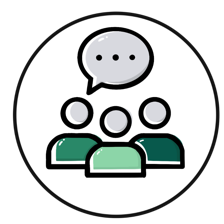 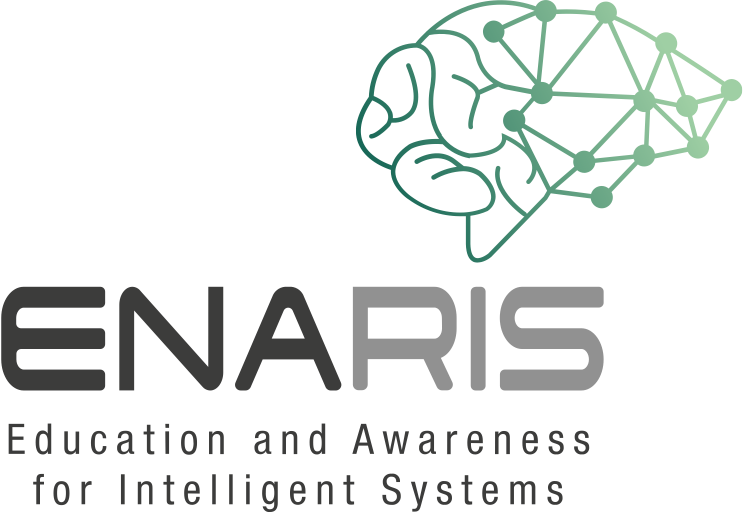 